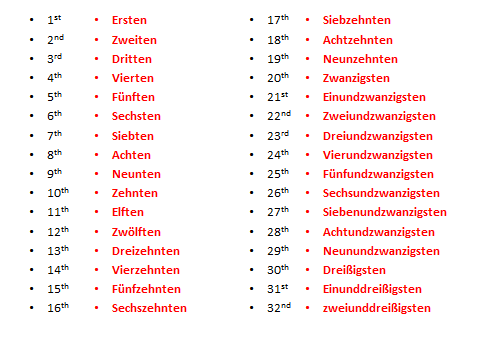 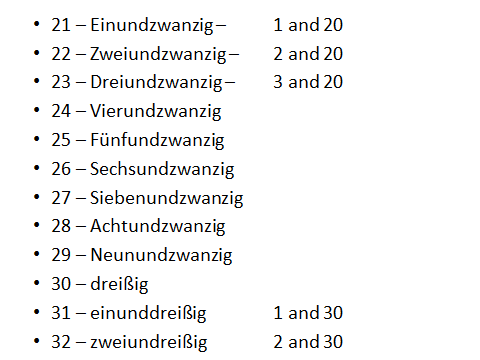 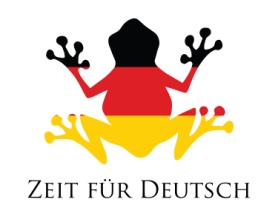 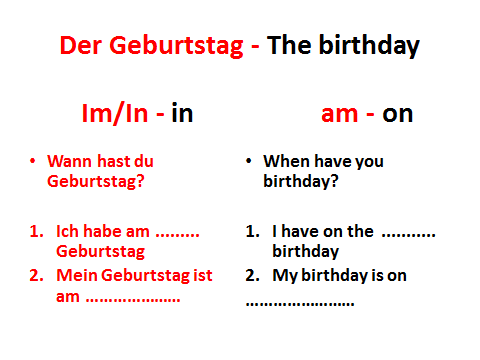 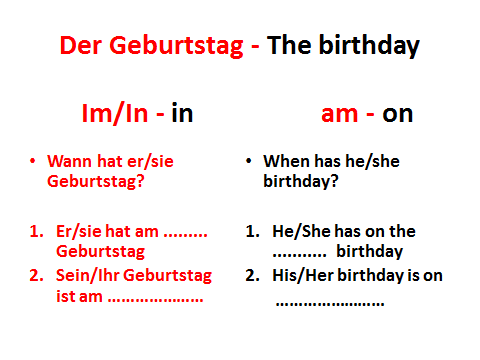 Der Frosch – 	The frog			Der Elefant		The elephantDie Ente – 		The duck			Das Schaf		The sheepDie Kuh –		The cow			Das Pferd -	 	The horseDer Hund -		The dog			 Das Krokodil - 	The crocodileDie Katze – 		The cat			Die Biene – 		The beeDer Tiger - 		The tiger 			Das Kaninchen - 	The rabbitDie Löwe - 		The lion			Die Giraffe - 	The giraffeDer Fisch -  		The fish			Der Eisbär - 		The polar bearDie Schlange - 	The snake			Das Nilpferd - 	The hippoDer Vogel - 		The bird			Der Pinguin	 - 	The penguinDer Frosch hat am …………………………………… GeburtstagThe frog’s birthday is on ……………………………………………….Die Ente hat am …………………………………… GeburtstagThe ducks birthday is on ……………………………………………….Der Hund hat am …………………………………… GeburtstagThe dog’s birthday is on ……………………………………………….Die Katze hat am …………………………………… GeburtstagThe cat’s birthday is on ……………………………………………….Die Biene hat am …………………………………… GeburtstagThe bee’s birthday is on ……………………………………………….Das Pferd hat am …………………………………… GeburtstagThe horse’s birthday is on ……………………………………………….Das Schaf’s Geburtstag ist am ………………………………………The sheep’s birthday is on …………………………………………….Die Löwe’s Geburtstag ist am ………………………………………The lion’s birthday is on …………………………………………….Die Schlange’s Geburtstag ist am …………………………………The snake’s birthday is on …………………………………………….Der Vogel’s Geburtstag ist am ………………………………………The bird’s birthday is on …………………………………………….Das Kanninchen’s Geburtstag ist am ……………………………The rabbit’s birthday is on …………………………………………….Das Nilpferd’s Geburtstag ist am …………………………………The hippo’s birthday is on ……………………………………………….